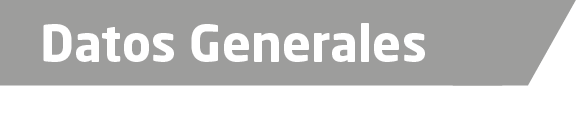 Nombre María Guadalupe Soto MontanoGrado de Escolaridad Maestría en Ciencias PenalesCédula Profesional (Licenciatura) 1856045Cédula profesional (Maestría) En trámiteTeléfono de Oficina 228-8-41-61-70. Ext.3548Correo Electrónico mariagsotom@gmail.comDatos GeneralesFormación Académica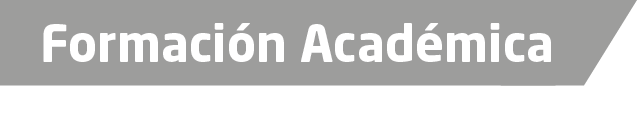 1982 - 1983Iniciación Universitaria Propedéutico. Universidad Veracruzana. Zona Universitaria. Xalapa, Ver.1983 - 1987Universidad Veracruzana. Facultad de Derecho. Licenciatura en Derecho. Xalapa, Ver.2002 - 2004Universidad Autónoma de Tlaxcala, Tlax. Maestría en Derecho PenalTrayectoria Profesional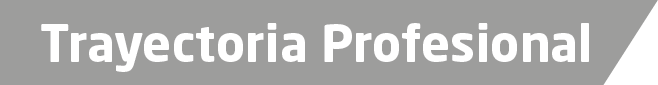 1985 - 1988Oficial Secretaria interina en la Agencia del Ministerio Público Investigadora adscrita al Hospital Civil “Dr. Luis F. Nachón” Xalapa, Ver.1988 - 1989Oficial Secretaria de la Agencia del Ministerio Público Investigadora adscrita al Hospital Civil “Dr. Luis F. Nachón” Xalapa, Ver.1989 - 1990Agente del Ministerio Público adscrita al Juzgado Mixto Menor del Distrito Judicial de Córdoba, Ver.1990 - 1993Agente del Ministerio Público adscrita a los Juzgados 1º. y 2º. de Primera Instancia del Distrito Judicial de Orizaba, Ver.1993 - 1994Agente del Ministerio Público Investigadora y adscrita a los Juzgados de Primera Instancia y Mixto Municipal del Distrito Judicial de Coatepec, Ver.1994 - 2005Agente Primero del Ministerio Público adscrita al Juzgado Primero de Primera Instancia del Distrito Judicial de Xalapa, Ver. con sede en la Congregación de Pacho Viejo, Ver2005 - 2015Agente del Ministerio Auxiliar del C. Procurador General de Justicia del Estado 2015 - 2017Fiscal Auxiliar del C. Fiscal General del Estado de Conocimiento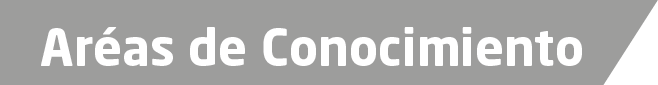 Derecho ConstitucionalDerecho CivilDerecho PenalAmparo